3GPP TSG-SA5 Meeting #145-e 	S5-225391e-meeting, 15 - 24 August 2022Source: 	HuaweiTitle:	pCR TR 28.908 Add possible solutions on AI/ML model updateDocument for:	ApprovalAgenda Item:	6.7.5.71	Decision/action requestedIn this box give a very clear / short /concise statement of what is wanted.	References[1]		3GPP TR 28.908-030 Management and orchestration; Study on Artificial Intelligence/Machine Learning (AI/ML) management [2]	3GPP TS 28.105 Management and orchestration; Artificial Intelligence / Machine Learning (AI/ML) management3	RationaleTR 28.908 [1] discussed the use cases and requirements of AI/ML update management. This contribution proposes the potential solutions on AI/ML update.4	Detailed proposalIt is proposed to add the following chapter in TR 28.908 [1].5.9	AI/ML update management 5.9.1	DescriptionDue to the complexity and time-varying nature of network, the AI/ML entities previously deployed may no longer be applicable to the current network after running for a period of time. Typically, the performance of a trained model may degrades over time. The AI/ML entitie needs to be updated timely to ensure the performance of inference and analysis. 5.9.2	Use cases5.9.2.	AI/ML entities updating initiated by producerThe AI/ML entity updating may be initiated by the AI/ML MnS producer. In order to keep the model at a requested level, the AI/ML MnS producer may periodically conduct AI/ML retraining with new available training data. Once a new version AI/ML entity is obtained after the training is finished, it can be used to update the current AI/ML entity with this new version. In another condition, the AI/ML MnS producer may initiate AI/ML entity updating based on the running model performance. For example, if the performance of the running AI/ML model is decreased under a predefined threshold, the AI/ML MnS producer may decide to start ratraining and then update the AI/ML entity to a new version which performs better.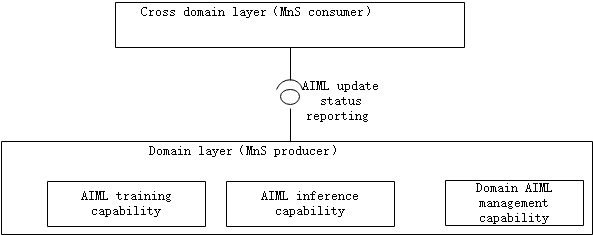 5.9.2.-1:	Potential requirements5.9.4	Possible solutions1st modified sectionEnd of modified section